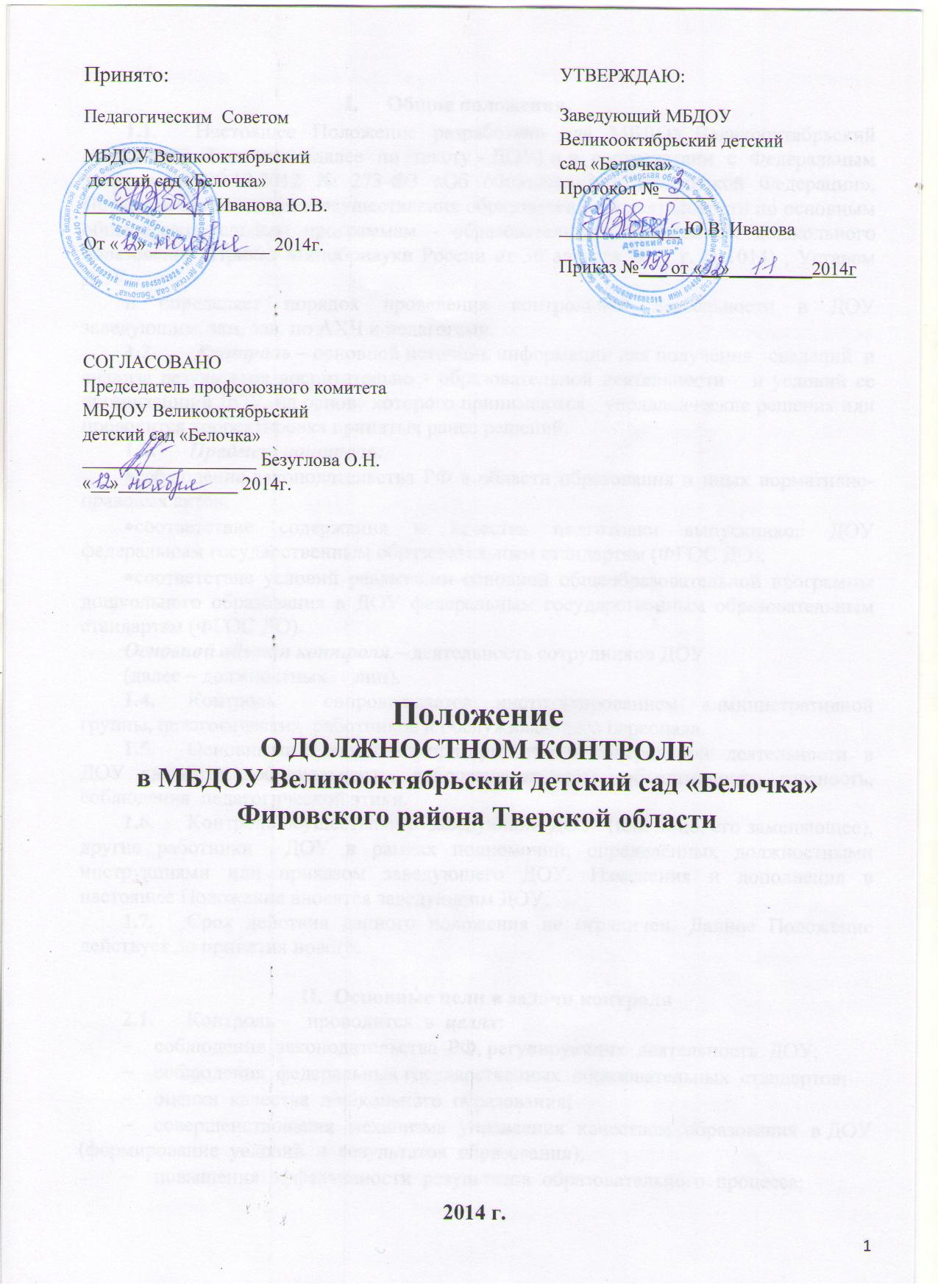 Общие положения.  Настоящее  Положение  разработано  для  МБДОУ Великооктябрьский детский сад «Белочка»  (далее  по  тексту - ДОУ) и в  соответствии  с  Федеральным законом от 29.12.2012 № 273-ФЗ «Об образовании в Российской Федерации», Порядком организации и осуществления образовательной деятельности по основным общеобразовательным программам - образовательным программам дошкольного образования (Приказ Минобрнауки России от 30 августа 2013 г. N 1014) , Уставом ДОУи  определяет  порядок  проведения  контрольной  деятельности  в  ДОУ  заведующим, зам. зав. по АХЧ и педагогами. Контроль – основной источник информации для получения   сведений  и анализа результатов воспитательно - образовательной деятельности   и условий ее организации в ДОУ, на основе которого принимаются   управленческие решения или проводится корректировка принятых ранее решений.  Предмет контроля:соблюдение законодательства РФ в области образования и иных нормативно- правовых актов;соответствие содержания и качества подготовки выпускников ДОУ федеральным государственным образовательным стандартам (ФГОС ДО);соответствие условий реализации основной общеобразовательной программы дошкольного образования в ДОУ федеральным государственным образовательным  стандартам (ФГОС ДО).Основной объект контроля – деятельность сотрудников ДОУ  (далее – должностных     лиц).Контроль    сопровождается  инструктированием  административной  группы, педагогических  работников и обслуживающего персонала.Основными принципами при организации контрольной  деятельности  в  ДОУ являются добровольность, доброжелательность, объективность, гласность, соблюдения  педагогической этики.   Контроль осуществляют  заведующий ДОУ  (или лицо, его заменяющее),   другие работники  ДОУ в рамках полномочий, определённых должностными инструкциями или приказом заведующего ДОУ. Изменения и дополнения в настоящее Положение вносятся заведующим ДОУ. Срок действия данного положения не ограничен. Данное Положение действует до принятия нового.Основные цели и задачи контроля     Контроль      проводится  в  целях:соблюдения  законодательства  РФ, регулирующих  деятельность  ДОУ;соблюдения  федеральных государственных  образовательных  стандартов;оценки  качества  дошкольного  образования;совершенствования  механизма  управления  качеством  образования  в ДОУ  (формирование  условий  и  результатов  образования);повышения  эффективности  результатов  образовательного  процесса;анализа  и  прогнозирования  тенденций  развития   образовательного  процесса;	повышения  ответственности должностных лиц за конечный результат.Основные задачи  контроля:    контроль за выполнением законодательства в области образования в  ДОУ;организационное, технологическое  и  методическое обеспечение сбора, обработки, хранения информации о состоянии и динамике показателей качества образования; проведение сравнительного анализа и анализа факторов, влияющих на динамику качества образования; оформление и представление информации о состоянии и динамике качества образования; выявление нарушений и неисполнения законодательных  и иных нормативных правовых актов и принятие мер по их пресечению;анализ причин, лежащих в основе нарушений, принятие мер по их предупреждению; анализ и оценка эффективности результатов деятельности   работников; анализ результатов выполнения приказов и распоряжений администрации и иных локальных актов  в ДОУ. ІІІ. Организационные виды, формы и методыконтроля   Контроль может быть плановым и внеплановым (оперативным), в виде мониторинга и административной  работы.  Виды планового контроля:  Контроль в виде плановых проверок осуществляется в соответствии с утвержденным планом – графиком, который обеспечивает периодичность и исключает нерациональное дублирование в организации проверок и доводится до членов трудового коллектива перед началом учебного года. Это тематический контроль  – изучение и анализ по одному направлению деятельности;  текущий — профилактика возможных недоработок, отбор наиболее рациональных методов работы.  Контроль может осуществляться в виде внеплановых или оперативных проверок, мониторинга и проведения административных проверок.     Контроль в виде оперативных проверок осуществляется для установления фактов и проверки сведений о нарушениях, указанных в обращениях воспитанников и их родителей или других граждан, организаций, урегулирования конфликтных ситуаций между участниками образовательного процесса. Контроль в виде мониторинга предусматривает сбор, системный учёт, обработку и анализ информации по организации и результатам образовательного процесса для эффективного решения задач управления качеством образования (результаты образовательной деятельности, состояние здоровья воспитанников, организация питания, выполнение режима дня, исполнительская дисциплина, учебно-методическое обеспечение, диагностика педагогического мастерства и т.д.). Административной контроль   осуществляется заведующим ДОУ, его заместителями, другими работниками ДОУ в пределах своих должностных обязанностей в рамках контрольно-аналитической функции управления для оценки качественных результатов и условий организации воспитательно-образовательного процесса,   повышения ответственности должностных лиц за конечный результат, контроля за организацией контроля в ДОУ. Методы контроля:- педагогические исследования (наблюдение, изучение документов, продуктов детской деятельности и пр.).-   опросные   (беседа, интервью, анкетирование, опрос и пр.);- диагностические   (просмотры открытых показов образовательной деятельности, взаимопосещения НОД, просмотры выполнения режимных моментов в течение определённого времени пребывания детей в группе, измерения и пр.);-  документальные.	VI. Основные правила  контроля4.1.  Периодичность и виды контроля  результатов деятельности должностных лиц определяются необходимостью получения объективной информации о реальном состоянии дел и результатах  деятельности должностных лиц.   Нормирование и тематика контроля находятся в исключительной компетенции заведующего ДОУ.  4.2.  Основания для проведения  контроля:  план-график   -   плановый контроль;  обращение физических и юридических лиц по поводу нарушений в области 
образования   -   оперативный контроль, схема мониторинга;  задание заведующего ДОУ, Учредителя ДОУ - проверка состояния дел для подготовки управленческих решений – контроль в виде административной работы. 4.3.  План-график контроля  доводится до сведения должностных лиц в начале учебного года.  4.4.  Требования к организации тематического контроля. 4.4.1. При проведении тематического контроля заведующий ДОУ за 10 рабочих  дней  издаёт приказ о сроках и теме предстоящего контроля, назначении председателя  и членов комиссии,  утверждении  плана-задания,  установлении сроков представления итоговых материалов. 4.4.2. План-задание  определяет специфические особенности (вопросы)   контроля и должен обеспечить получение достоверной информации,  сравнимость результатов контроля   и обоснованность выводов в итоговом материале.  План-задание предстоящего контроля составляется  заведующим ДОУ.  4.4.3. Продолжительность тематического контроля не должна превышать 5  дней с посещением  не более 5 занятий и других мероприятий у одного работника.4.4.4. Проверяющие имеют право запрашивать необходимую информацию, изучать документацию, относящуюся к предмету контроля.4.4.5. Результаты контроля оформляются в виде аналитической справки с отражением в ней   фактов, выводов и при необходимости предложений.4.4.6. Информация о результатах контроля доводится до работников ДОУ в течение 7 дней с момента его завершения.  Должностные лица после ознакомления с результатами контроля должны поставить подпись под итоговым материалом контроля, удостоверяющую, что они поставлены в известность о результатах контроля. 
	При этом они вправе сделать запись в итоговом материале о несогласии с результатами контроля в целом или по отдельным фактам и выводам. Если нет возможности получить подпись проверяемого, запись об этом делает председатель комиссии, осуществляющий проверку, или заведующий ДОУ. 4.4.7. Заведующий ДОУ по результатам тематического контроля  в течение 7 дней издает  приказ.4.5.  Результаты текущего контроля оформляются графически в схемах с применением условных обозначений и краткими выводами и предложениями.4.6.  О результатах проверки сведений, изложенных в обращениях родителей, а также в обращении и запросах других граждан и организаций, сообщается им в установленном порядке и в установленные сроки.4.7.  Мониторинг осуществляется в соответствии с «Положением о  мониторинге в ДОУ».4.8. Если при контроле обнаружены нарушения законодательства, о них сообщается заведующему ДОУ. 4.9. При проведении планового контроля не требуется дополнительного предупреждения должностных лиц, если в месячном плане указаны сроки контроля.4.10. При проведении оперативного контроля и контроля в виде административной работы педагогические и другие работники могут не предупреждаться заранее. Экстренным случаем считается письменная жалоба родителей (законных представителей) на нарушение прав воспитанника, законодательства об образовании, а также случаи грубого нарушения законодательства РФ, трудовой дисциплины работниками ДОУ.Результаты контроля   Результаты   контроля   оформляются в виде аналитической справки или карты,   или доклада о состоянии дел по проверенному вопросу или иной формы, установленной в образовательном учреждении (далее – итоговый материал). Итоговый материал должен содержать констатацию фактов, выводы и при необходимости, предложения.Информация о результатах проведённой    контрольной  деятельности доводится до работников ДОУ в течение 7 дней с момента завершения проверки.   Проверяемые  вправе сделать запись в итоговом материале о несогласии с результатами контроля в целом или по отдельным фактам и выводам.  По итогам контроля    в зависимости от его формы, целей и задач и с учётом реального положения дел:проводятся заседания педагогических советов,  собрания  трудового  коллектива, административные совещания с участием представителей педагогического коллектива;сделанные замечания и предложения   фиксируются в документации, согласно номенклатуре дел данного образовательного учреждения;результаты контроля могут учитываться при проведении аттестации педагогических кадров  и   при распределении стимулирующей части оплаты труда работников ДОУ в рамках НСОТ. О результатах проверки сведений, указанных в    обращениях физических или юридических лиц с жалобами на нарушение их прав и законных интересов, получения иной информации, подтверждаемой документами и другими доказательствами, свидетельствующими о наличии признаков таких нарушений,  им сообщается в установленном порядке и в установленные сроки.       Заведующий ДОУ по результатам контрольной  деятельности принимает следующие решения:об издании соответствующего приказа;об обсуждении итоговых материалов контроля коллегиальным органом;о привлечении к дисциплинарной ответственности должностных лиц;о поощрении работников;иные решения  в пределах своей компетенции. 